グリストラップの維持管理について　飲食店等からの厨房排水は、油脂・生ごみなど汚濁負荷の高い排水のためグリストラップ等の除害施設を設置し、適正に処理してから下水道に流す必要があります。　グリストラップの維持管理が適正に行われない場合、油分により下水道管の詰まりや、悪臭や害虫の発生につながります。　店舗内の衛生状態を保ち、公共の財産である下水道を守るためグリストラップ等の適切な維持管理をお願いします。グリストラップの維持管理方法①　バスケット　　　　溜まったゴミは、毎日除去して下さい。②　油分　　浮上した油分は、週に１回除去（多い場合は毎日）して下さい。③　槽全体　　底にたまった汚泥（沈殿物）は、月に１回程度除去して下さい。　　また、槽全体の清掃も行って下さい。（グリストラップの断面図）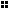 